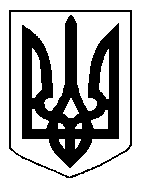 БІЛОЦЕРКІВСЬКА МІСЬКА РАДА	КИЇВСЬКОЇ ОБЛАСТІ	Р І Ш Е Н Н Я
від  27 лютого 2020 року                                                                        № 5194-91-VIIПро продаж земельної ділянки  несільськогосподарського призначення комунальної власності фізичній особі – підприємцю Нерух Людмилі Олександрівніза адресою: вулиця Польова, 80, приміщення 3Розглянувши звернення постійної комісії з питань земельних відносин та земельного кадастру, планування території, будівництва, архітектури, охорони пам’яток, історичного середовища та благоустрою до міського голови від 20.02.2020 року №56/02-17, протокол постійної комісії з питань  земельних відносин та земельного кадастру, планування території, будівництва, архітектури, охорони пам’яток, історичного середовища та благоустрою від 14 січня 2020 року №202, заяву фізичної особи-підприємця Нерух Людмили Олександрівни від 03 січня 2020 року №17, звіт про експертну грошову оцінку земельної ділянки несільськогосподарського призначення, на якій розташовані об’єкти нерухомого майна, з метою сприяння соціально-економічному розвитку міста Біла Церква, відповідно до ст. ст. 12, 122, 125-128 Земельного кодексу України, Законами України «Про внесення змін до деяких законодавчих актів України щодо розмежування земель державної та комунальної власності», «Про державну реєстрацію речових прав на нерухоме майно та їх обтяжень», ч. 1 п. 34 ст. 26 Закону України «Про місцеве самоврядування в Україні» та рішення Білоцерківської міської ради  від  28 березня 2019 року № 3699-68-VII «Про  надання дозволу на продаж земельної ділянки комунальної власності, яка знаходиться в користуванні фізичної особи підприємця Нерух Людмили Олександрівни», міська рада вирішила:1. Взяти до відома звіт з експертної грошової оцінки земельної ділянки несільськогосподарського призначення площею 0,0048 га, що перебуває в оренді фізичної особи-підприємця Нерух Людмили Олександрівни з цільовим призначенням  03.13 Для будівництва та обслуговування будівель закладів побутового обслуговування (вид використання – для експлуатації та обслуговування перукарні), що розташована за адресою: вулиця Польова, 80, приміщення 3 у м. Біла Церква, виконаний ТОВАРИСТВОМ З ОБМЕЖЕНОЮ ВІДПОВІДАЛЬНІСТЮ «БІНОМ-ГРУП», згідно з яким вартість земельної ділянки становить 16 300 грн. 00 коп. (шістнадцять тисяч триста гривень 00 коп.), без ПДВ. (висновок експерта про оцінну вартість від 19 вересня  2019 року).2. Встановити ціну продажу земельної ділянки в розмірі 16 300 грн. 00 коп. (шістнадцять тисяч триста гривень 00 коп.), без ПДВ.3. Продати у власність фізичній особі-підприємцю Нерух Людмилі Олександрівні земельну ділянку несільськогосподарського призначення комунальної власності  (кадастровий номер: 3210300000:06:033:0007) загальною площею 0,0048 га з цільовим призначенням 03.13 Для будівництва та обслуговування будівель закладів побутового обслуговування (вид використання – для експлуатації та обслуговування перукарні),  на якій розташовані належні заявнику об’єкти нерухомого майна за адресою: вулиця Польова, 80, приміщення 3, м. Біла Церква.24. Покупець у 30-денний термін з моменту прийняття даного рішення зобов’язаний укласти договір купівлі-продажу земельної ділянки несільськогосподарського призначення комунальної власності в установленому чинним законодавством порядку.5. Покупець земельної ділянки зобов’язаний в день підписання договору купівлі-продажу земельної ділянки та його нотаріального посвідчення сплатити 100 % вартості земельної ділянки  (за виключенням суми авансового внеску в розмірі 1 900 грн. 00 копійок (одна тисяча дев’ятсот гривень 00 копійок)) до місцевого бюджету.6. У разі не укладення покупцем договору купівлі-продажу земельної ділянки несільськогосподарського призначення комунальної власності у зазначений в п.4 цього рішення термін з вини покупця, рішення втрачає чинність.7. Контроль за виконанням даного рішення покласти на постійну комісію з питань земельних відносин та земельного кадастру, планування території, будівництва, архітектури, охорони пам’яток, історичного середовища та благоустрою. Міський голова	                                                                                         Геннадій ДИКИЙ